Cocos IslandsCocos IslandsCocos IslandsCocos IslandsNovember 2023November 2023November 2023November 2023SundayMondayTuesdayWednesdayThursdayFridaySaturday123456789101112131415161718192021222324252627282930NOTES: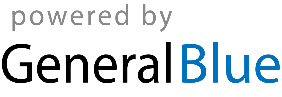 